Vánoční fotografováníPROBĚHNE:  28.11. ve třídě BERUŠEK a SLUNÍČEK                       29.11 ve třídě ŽABIČEK a MOTÝLKŮOd 7:30 do cca 11:00 hodFotografování bude probíhat ve spolupráci se základní školou. Můžete přihlásit starší i mladší sourozence. Starší sourozence v daný čas vyzvedneme v základní škole. Maminky s mladšími sourozenci budou v neděli 27.11. odpoledne informovány o přibližném čase fotografování, abychom co nejvíce zkrátili dobu čekání. Fotografie se budou platit při předání, vyzvednout si je můžete v den fotografování.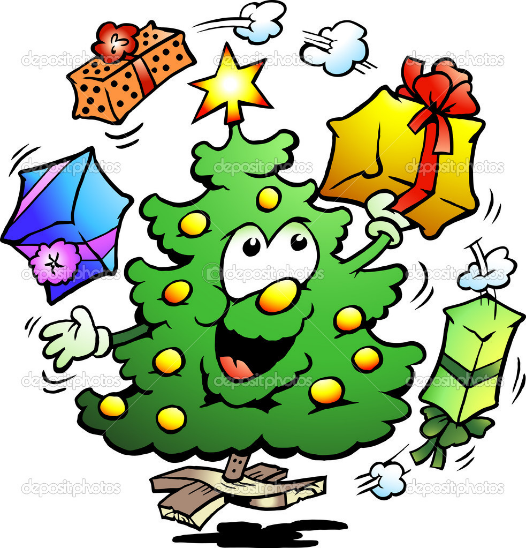 Věcné dárky s fotografiemi budoupředány dodatečně do 7 – 10 dní, zaplaceny také dodatečně. 